				ALPHA DELTA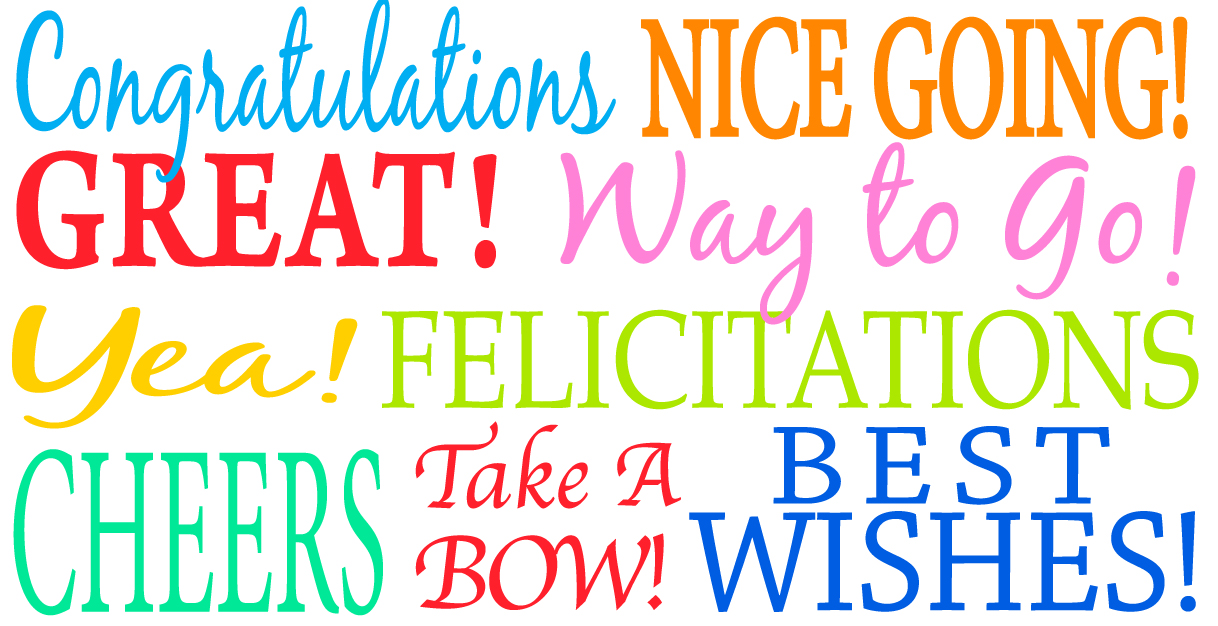                                            FOR SEVENTY YEARS                  AS A SUCCESSFUL CONTRIBUTING    CHAPTER IN AREA VII AND ALPHA SIGMA STATE                      THANK YOU FOR ALL YOU DO AND                  YOUR SUPPORT OF DELTA KAPPA GAMMA                                                          Garrel Lindberg